Муниципальное автономное дошкольное образовательное учреждениеДетский сад комбинированного вида №25 «Калинка»КОНСПЕКТ  ОРГАНИЗОВАННОЙДЕЯТЕЛЬНОСТИ В ОБРАЗОВАТЕЛЬНЫХ ОБЛАСТЯХ: «МУЗЫКА»,  «ЗДОРОВЬЕ»ТЕМА: «В ГОСТИ К ИГРУШКАМ».МЛАДШАЯ   ГРУППА                                                                                    Проведено:  Музыкальным руководителем: Алексеевой Л.В.Воспитателями: Лопатиной О.А.Рассоловой Н.А.2014г.Программное  содержание:              Формировать навыки культуры слушания музыки;              Формировать чувство коллективизма;               Развивать речь детей, обогащая словарный запас.              Развивать быстроту, ловкость, внимание.              Воспитывать чувство коллективизма, через приобщение к играм,               танцам, стихотворениям;               Воспитывать творческий вкус, воображение;              Вызывать радостное настроение;              Обогащать духовный мир детей;               Приобщать детей к здоровому образу жизни.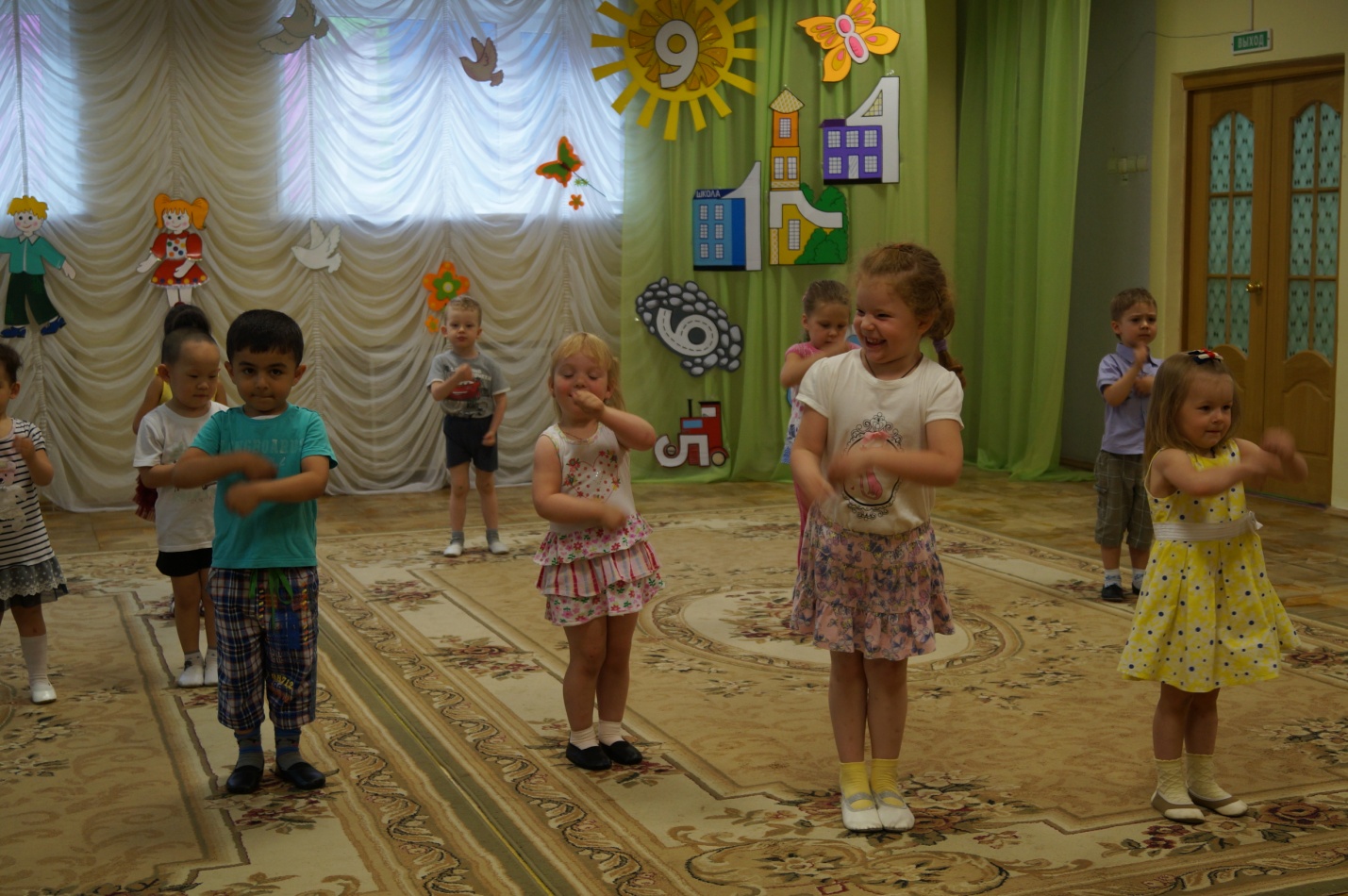 Дети с воспитателем входят в музыкальный зал.Звучит музыкальное приветствие .Вед:    Дети любят игрушки,              Так все говорят.             Ну, а  разве игрушки             Не любят ребят?Вед:    Конечно, любят. И сегодня мы отправимся в гости к игрушкам.             Расскажем стихи, исполним песни, а они с нами поиграют и              попляшут.  А поедем мы на машине…….Вед:    Машина, машина,              Ты нас покатай.             Машина, машина,             Быстрей поезжай.Звучит песня «Машина» муз.  Попатенко,  дети «едут»   «топотушками».Вед:    Приехали мы в гости к кукле.Вед:    В гости кукла приглашает,             Сладким чаем угощает.Кукла:    (говорит взрослый)                 Приходите все игрушки,                 Будет каша вам и плюшки.Вед:    Ребята, поможем кукле испечь пирожки?                                          Дети исполняют песню «Пирожки»  муз. Филиппенко.Вед:     Молодцы, ребята, вкусные, ароматные пирожки испекли.            Ребята, мы с вами испачкали свои платочки, когда замешивали             тесто,  давайте их постираем, поможем мамочке.               Пальчиковая игра «Мы платочки постираем».Вед:    Платочки постирали, погладили, а сейчас с ними попляшем.             Пляска с платочками  Р.н.м. 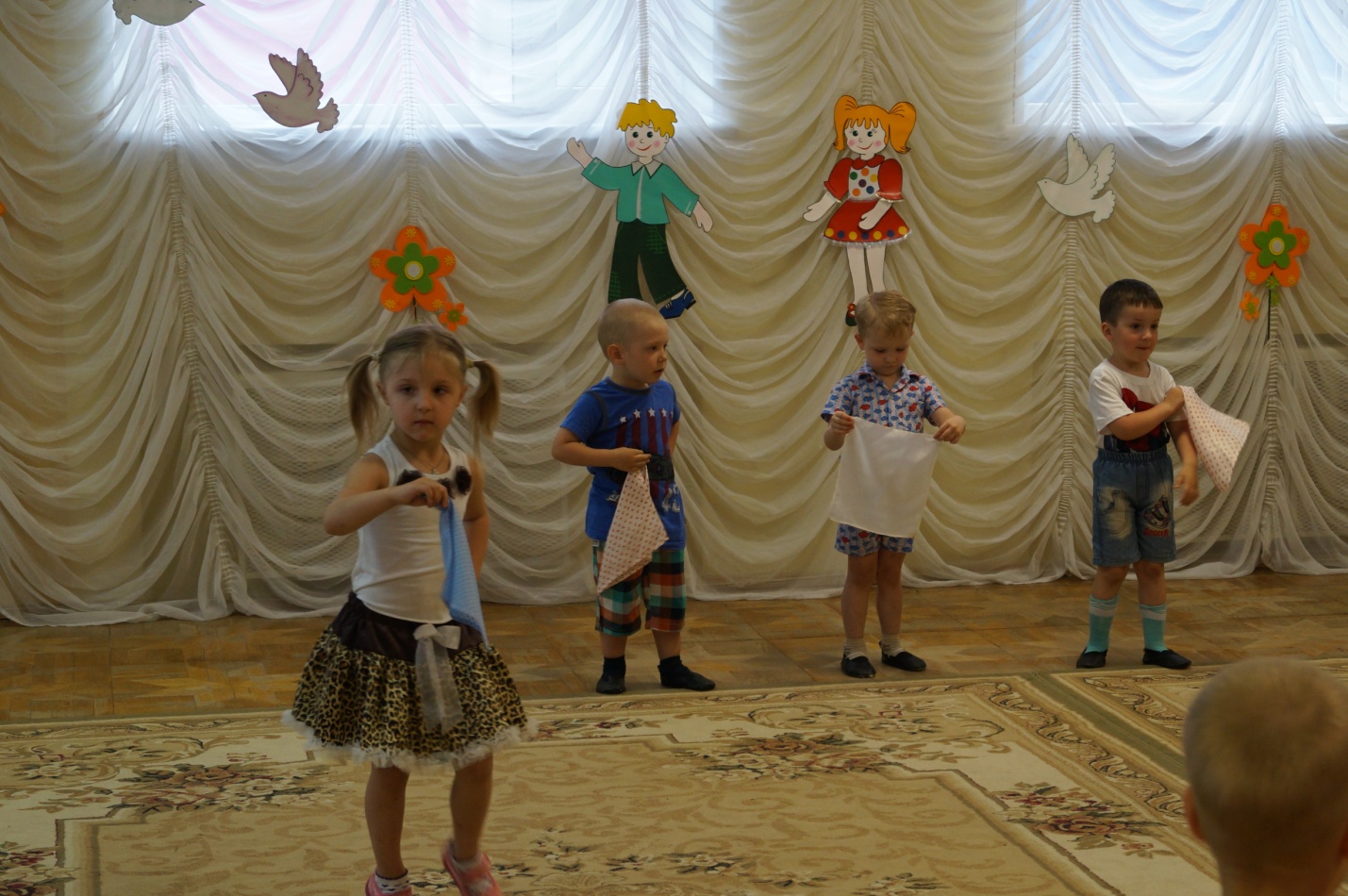 Вед:    Мы с вами погуляем, а потом –              Занятие новое найдем.             Пляска «Погуляем» муз. Мокшанцевой.Вед:    Погуляли, отдохнем,            Свои места займем.             И стихи сейчас прочтем.                 Дети читают стихи  А. Барто.Реб:     Уронили мишку на пол,              Оторвали мишке лапу.             Все равно его не брошу,             Потому что он –хороший.Реб:    Идет бычок, качается,                Вздыхает на ходу.                Ох, доска качается,                 Сейчас я упаду.Вед:     Не упадешь, бычок,               Мы тебя поймаем.Вед:     Ребятки, давайте бычка повеселим.Вед:     А сейчас, а сейчас пальчики пустились в пляс.                     Пляска «Пальчики- ручки»  р.н.м.                 Дети сели.Звучит ф-ма  (звук самолета)    .Вед:     А вот этот самолет              Так и просится в полет.Реб:     Самолет построим сами,              Понесемся над лесами.               Понесемся над полями,               А потом вернемся к мамеВед:     Мы с вами тоже полетаем на самолете.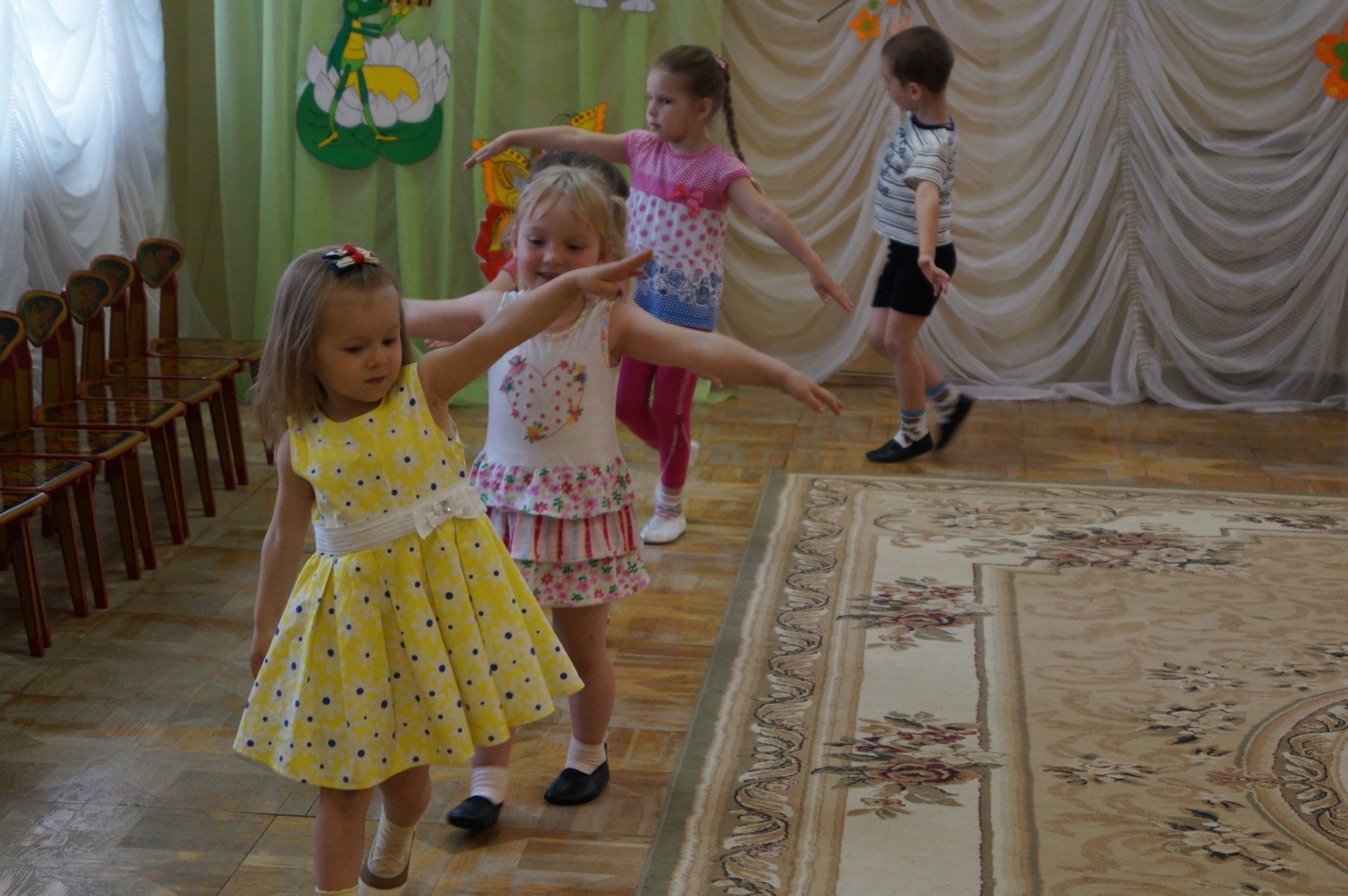       Звучит песня «Самолет» муз. Магиденко, дети «заводят» моторчики,       затем «летят» , потом приземляются на колено.                    Дети сели на стулья.Реб:     Наша Таня громко плачет,              Уронила в речку мячик.               Тише, Танечка, не плачь.              Не утонет в речке мяч.      Ведущий проводит с детьми игру- упражнение «Мячики».Вед:     Ай, да, мячик, ай, да, мячик,             Как легко, легко он скачет!             Скок, скок, скок, скок-             Мячик покатился в уголок.      Раз-два, прыгай, мячик,       Раз-два, и мы поскачем!                   -взмахи рукой       Девочки и мальчики        Прыгают как мячики!                           Прыжки              Дети сели.Вед:     Ребята, кто еще знает стихи об игрушках?Реб:     Зайку бросила хозяйка,              Под дождем остался Зайка.              Со скамейки слезть не смог,              Весь до ниточки промок!Вед:     Давайте Зайку пожалеем,              Задорной пляскою согреем!           Пляска- игра с деревянными ложками.    Р.н.м. 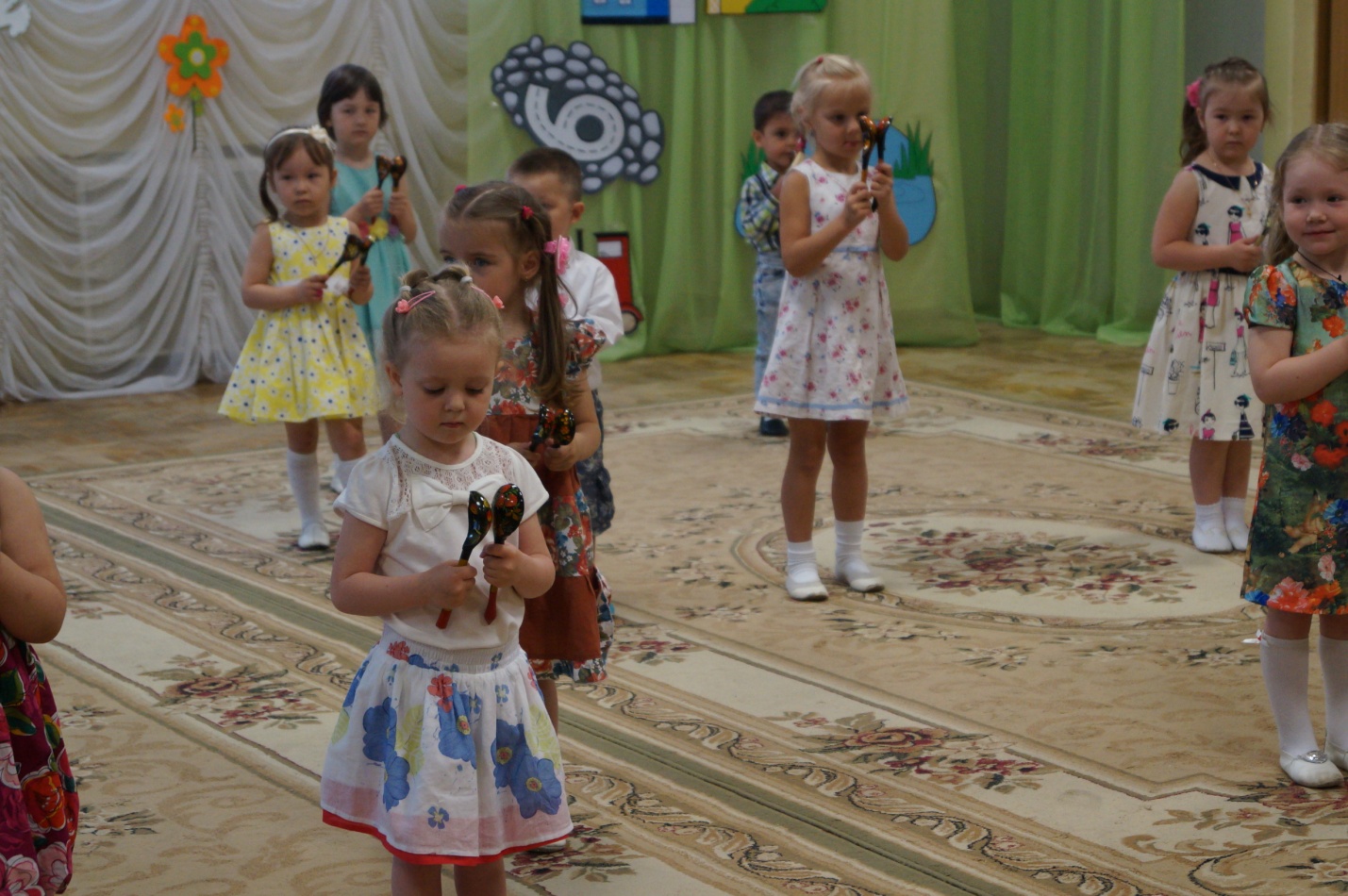 Реб:     Я люблю свою лошадку,             Причешу ей шерстку гладко.                         Гребешком приглажу хвостик,               И верхом поеду в гости.Вед:    Эй, ребята, едем в гости!             Приглашает кукла нас.             Мы красиво нарядились,             Повезет лошадка нас!Дети «едут» « галопчиком», останавливаются.  Вед:     Выходили дети в круг,              Каблучками стук да стук.Вед:     Дружочка за руку мы взяли,             Весело потанцевали!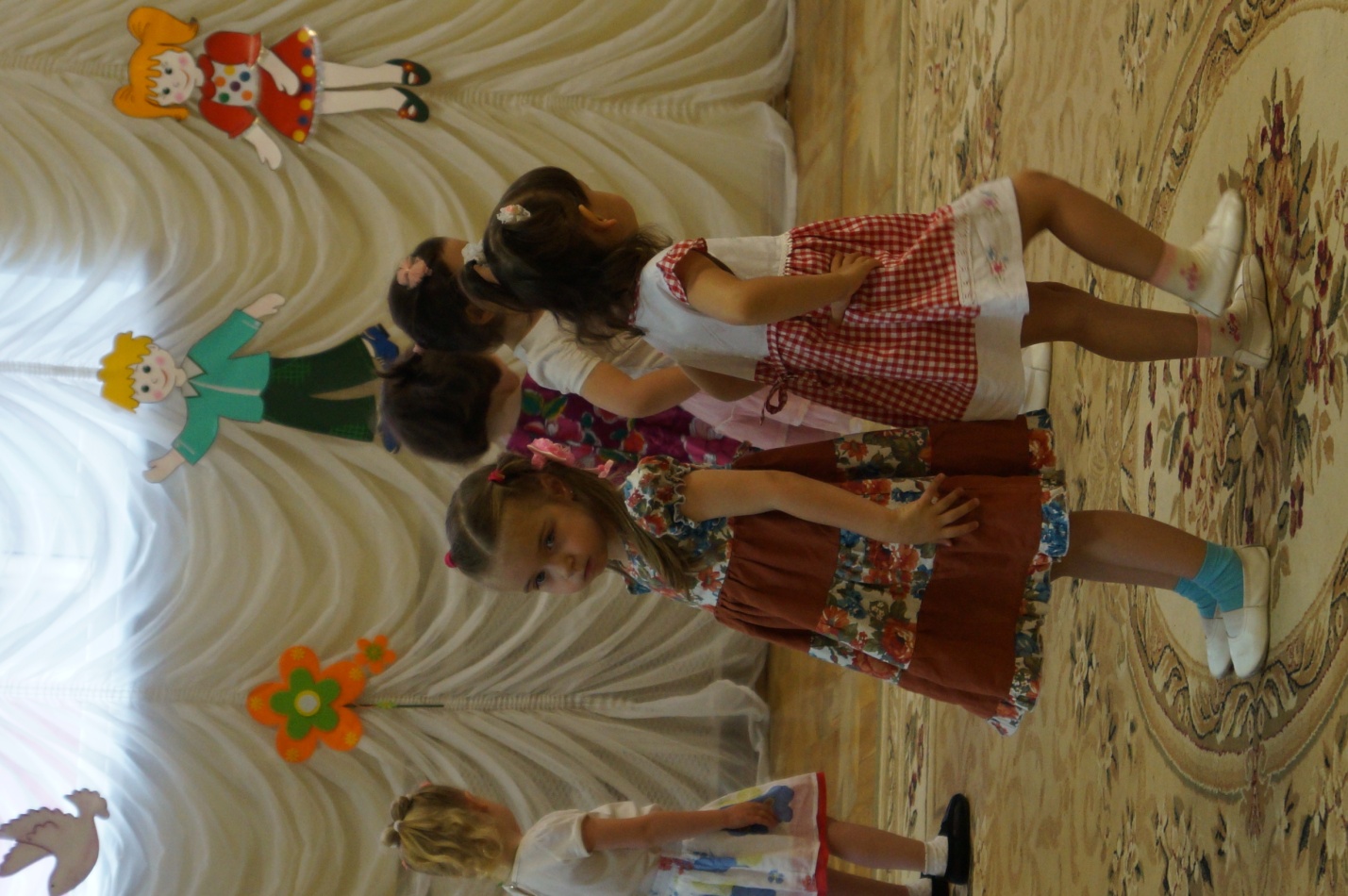                  Танец «Поссорились – помирились»  р.н.м.Вед:     А сейчас, детвора,             В группу вам всем пора!                         Уход детей.